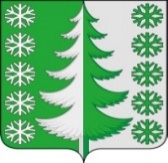 Ханты-Мансийский автономный округ - ЮграХанты-Мансийский муниципальный районмуниципальное образованиесельское поселение ВыкатнойАДМИНИСТРАЦИЯ СЕЛЬСКОГО ПОСЕЛЕНИЯПОСТАНОВЛЕНИЕот 01.11.2023                                                                                                      № 62 п. ВыкатнойОб отмене постановления администрации сельского поселения Выкатной от 22.11.2021 № 87 «Об утверждении перечня главных администраторов доходов бюджета сельского поселения Выкатной»Для приведения нормативных правовых актов в соответствие с действующим законодательством Российской Федерации:1. Признать утратившим силу постановление администрации сельского поселения Выкатной от 22.11.2021 № 87 «Об утверждении перечня главных администраторов доходов бюджета сельского поселения Выкатной».2. Настоящее постановление вступает в силу с момента его официального опубликования (обнародования).Заместитель главы сельскогопоселения Выкатной                                                                     И.Н. Выстребова